This is a sample contract designed to show how our DocuSign for QuickBase Integration add-on works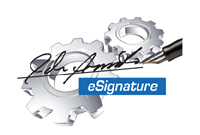 Demo SignoffThis page is intentionally left blankWe did this to show that the initials can be included in the footer so that each page can be executed properly.Contract Name:~16~Summary:~32~Contract Total:~76~Approved By(Manager)~35~Vendor Signature~37~Sign Here:Printed Name:Job Title:            The value you enter here will saved back to QuickBase!Date:  The value you enter here will saved back to QuickBase!